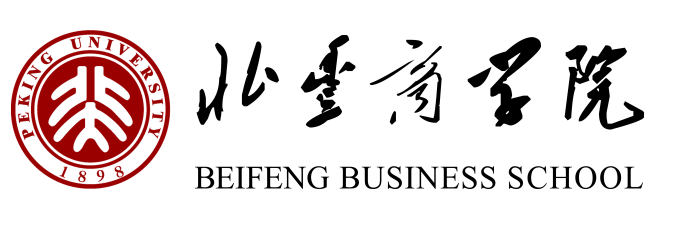 中国CFO财务总监高级研修班如何成为一名合格的财务总监？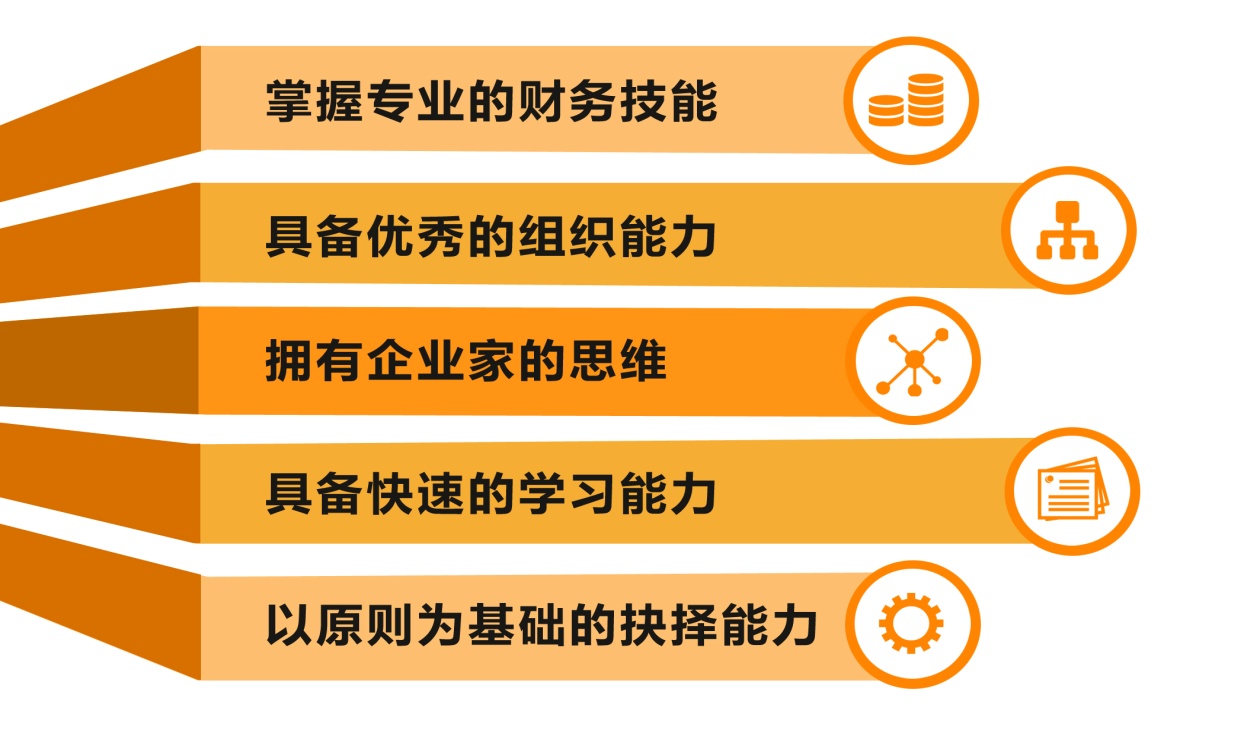 来财务总监班你能学到什么？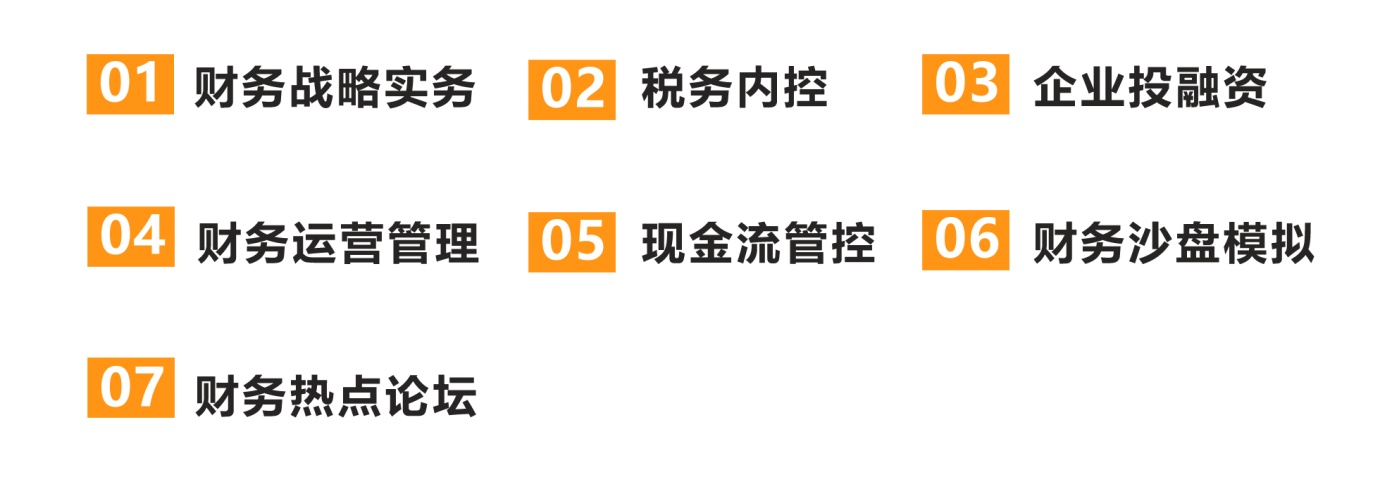 【核心价值】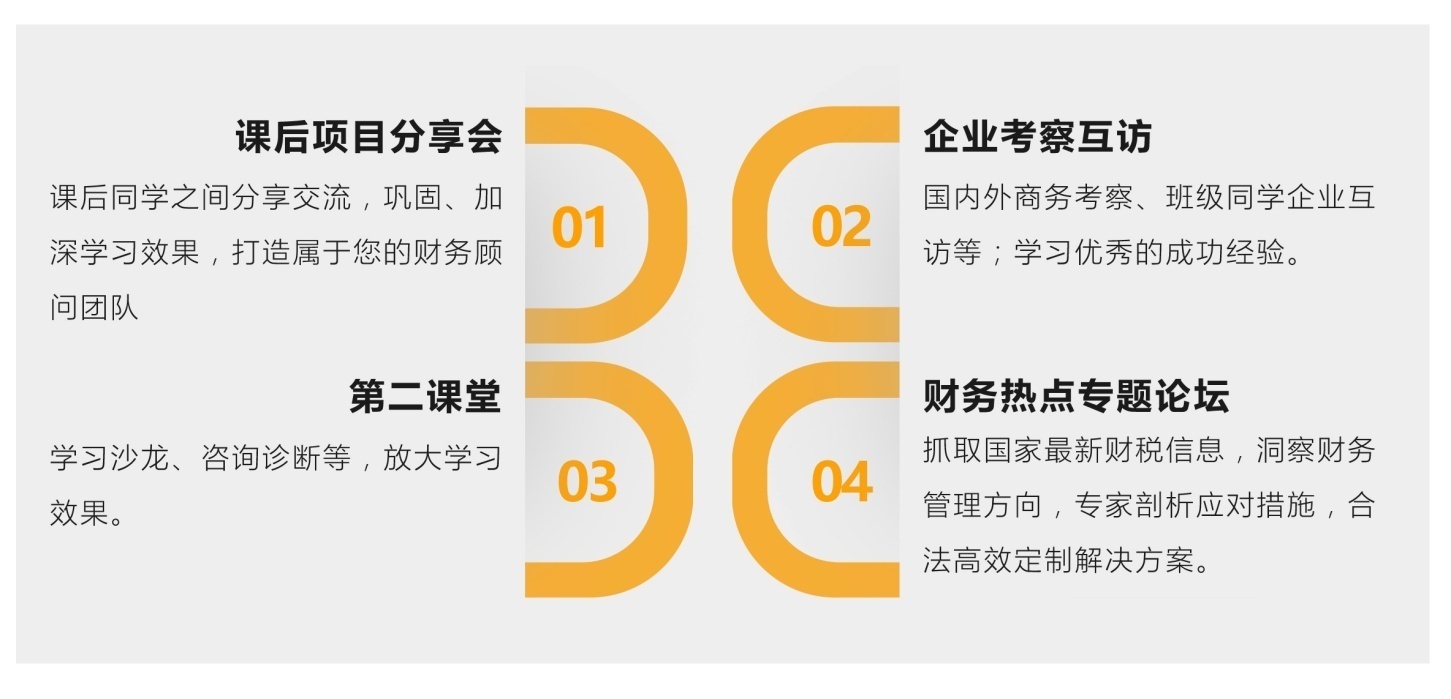 【课程体系】【部分师资】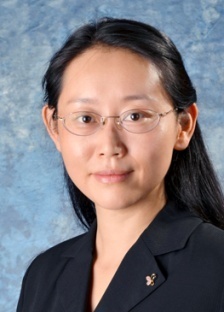 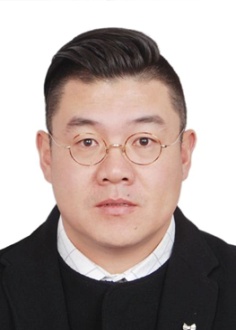 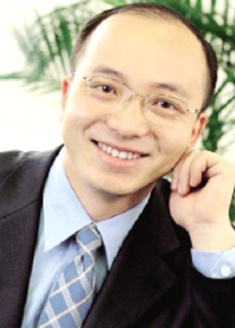 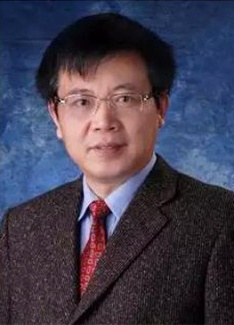 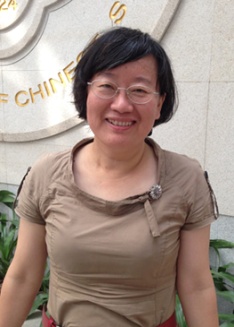 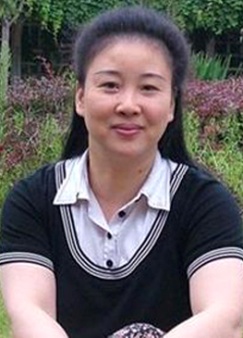 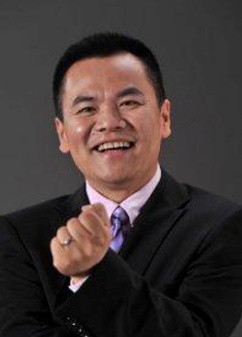 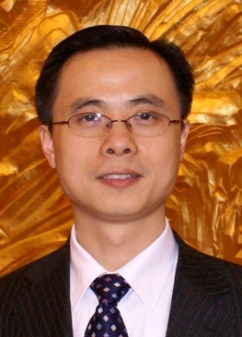 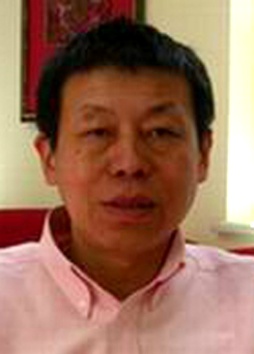 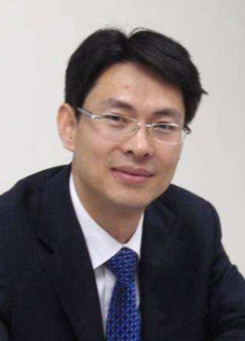 【招生对象】企事业单位总会计师、财务部长、财务总监、财务主管、战略投融资等财经业内人士；董事长、董事、总裁、总经理、副总等企业财务决策和管理者。【学习安排】学制一年，每两月集中授课2-3天【学习费用】2018 RMB 2万元/人（学员学习期间的食宿费、交通费自理）【联系方式】联系人： 张老师 15801019329    李老师 13661275200 电  话： 010-56156755      邮   箱:  pkuyxb@163.com   137198858@qq.com中国CFO财务总监高级研修班报名表附注：1、此表复印有效。2、填好后请传真或邮件的方式传至招生办。一、企业财务战略管控第一模块：企业财务与商业模式	1. 现代商业模式概述2. 典型商业模式分析比较3. 商业模式的设计与操作4. 投资角度的商业模式创新第二模块：企业财务战略管控1. 集团公司管理与变革2. 集团战略与财务战略3. 集团核心职能管控体系构建4. 集团财务管控实战策划5. 集团财务管控制度设计二、财税实务管理第一模块：企业税务战略规划1. 税收筹划的基本理论2. 税务筹划体系的建立3. 所得税筹划的具体操作4. 企业所得税的汇算清缴5. 增值税纳税筹划6. 增值税纳税筹划的具体操作第二模块：并购重组中的财税管理1. 企业股权投资、重组中的税收政策分析与税务问题处理2. 企业重组过程中主要的涉及的税种框架和主要政策3. 股权收购的会计处理与税务规划4. 企业合并会计与税务处理5. 企业分立的会计与税务处理6. 债务重组的会计处理与税务规划7. 企业并购涉及的增值税、营业税、契税等税务问题8. 讨论：证监会近期出台新规对企业及财务的影响三、财务内部价值提升第一模块：全面预算与业绩评价1. 预算管理综合介绍2. 预算目标的确定与分解3. 预算组织的建立4. 预算编制中的管理要点5. 预算执行中的管理要点6. 预算跟踪与考核的管理要点第二模块：价值链分析与战略成本管理1. 企业价值链分析2. 行业价值链分析3. 竞争对手价值链分析4. 企业成本战略设计5. 作业成本法与作业成本管理6. 成本管理手段7. 成本控制的绩效评估第三模块：企业内部控制与风险管理1. 企业风险管理概述2. 如何建立有效的内部控制3. 企业财务预警体系4. 企业内部信息传递四、投融资与公司理财第一模块：企业融资策划1. 企业内部融资2. 民间融资3. 银行4. 租赁融资5. 风险投资6. 股票市场第二模块：现金流与资金管理1. 现金流量与营运资本分析2. 现金流量的量化计算3. 企业现金流入管理4. 企业现金流出管理5. 现金流量规划预测6. 现金流量的量化分析五、资本运营第一模块：IPO及财务规范1. 企业上市过程主要会计工作2. IPO常用会计政策3. IPO与新会计准则4. 收入确认5. 资金管理6. 旧账清理7. 股份支付8. 出资问题9. 股本规模、股本结构10. 上市前资产与业务重组财务处理11. 各种财务不规范问题处理方法12. 业绩连续计算第二模块：私募股权融资1. 私募股权与风险投资概论2. 私募股权基金投资纲要3. 股权融资策划及案例4. 企业价值评估的途径与方法5. 风险投资与企业估值第三模块：不确定环境下的商业决策与企业的收购兼并1. 不确定环境下的决策制定2. 全球并购大趋势3. 并购的动机及风险4. 并购所牵涉的各方利益5. 并购的过程与业绩评估6. 并购中的估值7. 中国企业海外并购的机遇和陷阱8. 反向并购第四模块：互联网时代的金融风险1. 什么是金融、中国式金融、互联网金融？2. 网上金融产品销售3. 互联网金融与金融互联网4. 互联网金融的未来5. 外汇衍生工具6. 国际金融中的平价关系7. 识别风险及估算其规模8. 管理及控制国际贸易与国际投/融资带来的外汇风险六、CFO管理经验交流第一模块：CFO的角色定位1. 新环境下CFO定位2. CFO对所面临的挑战和主要职责的认知差异3. CFO 与 CEO战略伙伴关系4. CFO职业生涯规划第二模块：企业财务商法规划1. 公司法与合同法的要点及应用2. 消除设计、撰写、签署等合同的“风险3. 仲裁、担保法的要点及应用4. 刑法的相关应用姓    名性别民族出生日期职    务毕业学校专    业最高学历企业/单位名称年营业额员工人数联系地址邮    编联系电话办公：办公：办公：传真：传真：传真：传真：手机:手机:手机:公司网址E-mail身份证号籍  贯工    作经    历简    介您对教学的要求与建议您是通过什么渠道了解本期招生信息的？（请在确认项前□内划√并在括号内填上名称）报纸/杂志  □  （                   ）   网站□ （                   ）  推荐人/单位□  （                   ）   其他□ （                   ）   （请在确认项前□内划√并在括号内填上名称）报纸/杂志  □  （                   ）   网站□ （                   ）  推荐人/单位□  （                   ）   其他□ （                   ）   （请在确认项前□内划√并在括号内填上名称）报纸/杂志  □  （                   ）   网站□ （                   ）  推荐人/单位□  （                   ）   其他□ （                   ）   （请在确认项前□内划√并在括号内填上名称）报纸/杂志  □  （                   ）   网站□ （                   ）  推荐人/单位□  （                   ）   其他□ （                   ）   （请在确认项前□内划√并在括号内填上名称）报纸/杂志  □  （                   ）   网站□ （                   ）  推荐人/单位□  （                   ）   其他□ （                   ）   （请在确认项前□内划√并在括号内填上名称）报纸/杂志  □  （                   ）   网站□ （                   ）  推荐人/单位□  （                   ）   其他□ （                   ）   （请在确认项前□内划√并在括号内填上名称）报纸/杂志  □  （                   ）   网站□ （                   ）  推荐人/单位□  （                   ）   其他□ （                   ）   （请在确认项前□内划√并在括号内填上名称）报纸/杂志  □  （                   ）   网站□ （                   ）  推荐人/单位□  （                   ）   其他□ （                   ）   （请在确认项前□内划√并在括号内填上名称）报纸/杂志  □  （                   ）   网站□ （                   ）  推荐人/单位□  （                   ）   其他□ （                   ）   （请在确认项前□内划√并在括号内填上名称）报纸/杂志  □  （                   ）   网站□ （                   ）  推荐人/单位□  （                   ）   其他□ （                   ）   招 生 办联    系方    式联系人：张老师 15801019329（微信同号）电  话：010-56156755   邮  箱：pkuyxb@163.com     137198858@qq.com联系人：张老师 15801019329（微信同号）电  话：010-56156755   邮  箱：pkuyxb@163.com     137198858@qq.com联系人：张老师 15801019329（微信同号）电  话：010-56156755   邮  箱：pkuyxb@163.com     137198858@qq.com联系人：张老师 15801019329（微信同号）电  话：010-56156755   邮  箱：pkuyxb@163.com     137198858@qq.com联系人：张老师 15801019329（微信同号）电  话：010-56156755   邮  箱：pkuyxb@163.com     137198858@qq.com联系人：张老师 15801019329（微信同号）电  话：010-56156755   邮  箱：pkuyxb@163.com     137198858@qq.com联系人：张老师 15801019329（微信同号）电  话：010-56156755   邮  箱：pkuyxb@163.com     137198858@qq.com联系人：张老师 15801019329（微信同号）电  话：010-56156755   邮  箱：pkuyxb@163.com     137198858@qq.com联系人：张老师 15801019329（微信同号）电  话：010-56156755   邮  箱：pkuyxb@163.com     137198858@qq.com联系人：张老师 15801019329（微信同号）电  话：010-56156755   邮  箱：pkuyxb@163.com     137198858@qq.com备    注是否需要帮助联系住宿（自主选择、费用自理）：是                  否         是否需要帮助联系住宿（自主选择、费用自理）：是                  否         是否需要帮助联系住宿（自主选择、费用自理）：是                  否         是否需要帮助联系住宿（自主选择、费用自理）：是                  否         是否需要帮助联系住宿（自主选择、费用自理）：是                  否         是否需要帮助联系住宿（自主选择、费用自理）：是                  否         是否需要帮助联系住宿（自主选择、费用自理）：是                  否         是否需要帮助联系住宿（自主选择、费用自理）：是                  否         是否需要帮助联系住宿（自主选择、费用自理）：是                  否         是否需要帮助联系住宿（自主选择、费用自理）：是                  否         